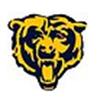 Friday, January 4, 2019	Weigh In:  12:00 PM	Coaches Meeting:  12:45 PM	Starting Time:  1:00 PMSaturday, January 5, 2019	Weigh In:  8:00 AM	Coaches Meeting:  8:45 AM	Starting Time:  9:00 AMEntry Fee:  $150.00 per teamEntries:	We will be using Trackwrestling again this year.  Coaches will add their wrestlers directly into Track.  I suggest that you enter your entire team; if a wrestler is not entered, he will not be eligible to weigh in.  Just a reminder:  a wrestler must weigh in at the same weight class both days. Deadline for entering wrestlers into Track is 10:00 PM Thursday, January 3, 2017.Rules:  National Federation RulesFormat:  7-Team Round RobinContacts:	Derrick Franchak:  	(cell) 337-344-0421		Elaine Guidroz:	(cell) 337-501-4407We would like to give a special thanks to the following sponsors:Acadiana SportsCare NetworkLafayette Parish Sheriff’s OfficeChief Deputy Carlos Stout Concrete 70520 Inc.Arnaud Company Inc.Arsement Machine and Supply Inc. Tyler’s Mobile DetailCustom Sheet MetalOUPAC Financial ServicesAnybody Towing and RecoveryGreg Lavergne FamilyScheduleJANUARY 4, 2019	Mat 1                                 	Mat 2Round 1	Teurlings B vs. Lafayette		Comeaux vs. Acadiana	Northside vs. Teurlings		Carencro (BYE)Round 2     	Comeaux vs. Carencro		Acadiana vs. Lafayette	Northside (BYE)		Comeaux B vs. TeurlingsPresentation of the Lavergne Family and celebration of Greg’s LifeRound 3   	Carencro vs. Acadiana             	Lafayette vs. Northside              	Comeaux vs. Teurlings               	BYEJANUARY 5, 2019 	Mat 1	Mat 2Round 4	Comeaux B vs. Carencro         	Lafayette vs. Teurlings                     	Comeaux vs. Northside   	Acadiana (BYE)        Round 5	 Northside vs. Teurlings B	Teurlings vs. Acadiana                    	Comeaux (BYE)	Lafayette vs. CarencroRound 6   	Comeaux B vs. Acadiana	Comeaux vs. Lafayette                    	Carencro vs. Northside	Teurlings (BYE)Round 7	Carencro vs. Teurlings              	Teurlings B vs. Comeaux        	              	Lafayette (BYE)              	Acadiana vs. Northside              AWARDS   